This week’s 5-Day Trip Planner      JULY 5-JULY 11  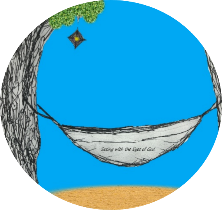 FOR DETAILS on activities and MORE OPTIONS, VISIT: click on website here PICK ONE DESTINATION OR PICK THEM ALL!  RELAX! IT’S OUR SUMMER JOURNEY OF FAITH…HOMESTYLE!  You choose the route!DAY 1Destination:   Answer God’s Invitation “Come to Me”Start the week by decorating a prayer box to hold intentions and thoughts you want to remember during your journey! 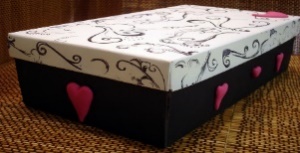 DAY 2Destination: See with God’s eyes this week by noticing the subtle signs God places before you! What has your faith revealed to you?Read: http://www.usccb.org/bible/readings/070520.cfmSend a prayerful message to God by trying our Fiery Tea Bag experiment! (CHILDREN MUST HAVE ADULT PRESENT)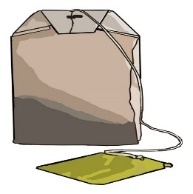 DAY 3Destination: Let go of your burdens and let God take over! Remind yourself of that lifted weight by playing the Heavy Relay or doing a workout with some hand weights and then enjoy a light and airy snack by making some popcorn!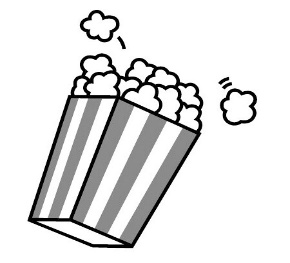 DAY 4Destination:  Follow God’s Lead!Collect school supplies or toiletries for an organization that serves the poor.  THEY will need them now more than ever!Visit the graves of veterans at a local cemetery and say a prayer for the burden they carried for our freedom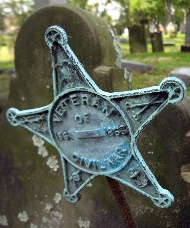 DAY 5 Destination:  Close your week by offering a prayer to the Holy Spirit that guides us and gives us courage for the journey of life!  Here is run by St. Pope John Paul IIhttps://www.loyolapress.com/catholic-resources/prayer/contemporary-prayers/holy-spirit-and-seat-of-wisdom-by-pope-john-paul-ii/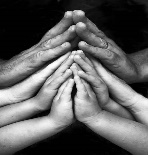 